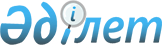 О мерах по улучшению первичной медико-санитарной помощи сельскому населению
					
			Утративший силу
			
			
		
					Постановление Правительства Республики Казахстан от 26 апреля 1999 года № 472. Утратило силу постановлением Правительства Республики Казахстан от 9 апреля 2009 года № 494
      


Сноска. Утратило силу постановлением Правительства РК от 09.04.2009 


 № 494 


.



      В целях реализации мероприятий по совершенствованию первичной медико-санитарной помощи, предусмотренных государственной программой "Здоровье народа", утвержденной Указом Президента Республики Казахстан от 16 ноября 1998 года № 4153 
 U984153_ 
 , и дальнейшего повышения уровня медицинской помощи, оказываемой сельскому населению, Правительство Республики Казахстан постановляет: 



      1. Утвердить прилагаемый Минимальный государственный стандарт развития сельского здравоохранения. 



      2. Акимам областей в установленном порядке: 



      обеспечить реализацию минимального государственного стандарта развития сельского здравоохранения; 



      в срок до 1 октября 1999 года провести паспортизацию действующих фельдшерских и фельдшерско-акушерских пунктов с доведением их до норматива, установленного минимальным государственным стандартом развития сельского здравоохранения. 



      3. В целях повышения эффективности управления сельскими организациями здравоохранения рекомендовать акимам областей предусмотреть в структуре аппаратов акимов районов отделы здравоохранения. 



      4. Настоящее постановление вступает в силу со дня подписания. 




      Премьер-Министр




   Республики Казахстан 





                                                                 Утверждено 



                                   постановлением Правительства  



                                        Республики Казахстан 



                                    от 26 апреля 1999 года N 472 


<*>





     Сноска. В приложение внесены изменения - постановлением Правительства РК от 28 декабря 2005 года N 


 1304 


.







 



                  Минимальный государственный стандарт 






                  развития сельского здравоохранения 



      В населенных пунктах и сельских округах с численностью проживающего населения более 5000 человек, удаленных на расстоянии не менее 50 километров до ближайшей районной (центральной районной) больницы, допускается создание сельской больницы.



      В каждом районном центре должны быть:



      центральная районная больница с родильным отделением и станцией (отделением) скорой медицинской помощи;



      санитарно-эпидемиологическая станция со всеми структурными подразделениями;



      учреждения для лечения социально-обусловленных заболеваний (отделение, кабинет).                         



      В каждом областном центре должны быть:



      областная больница взрослая, детская или объединенная;



      центр крови;



      областная санитарно-зпидемиологическая станция; 



      учреждения для лечения социально-обусловленных заболеваний (больница, диспансер).



 



 

					© 2012. РГП на ПХВ «Институт законодательства и правовой информации Республики Казахстан» Министерства юстиции Республики Казахстан
				